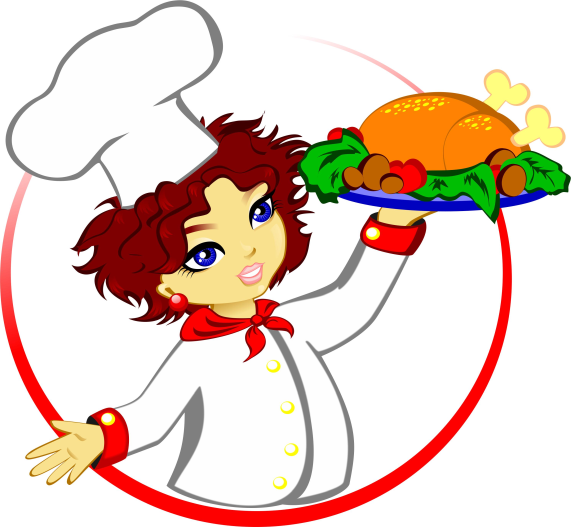 Ф.И._________________________________Класс ________________________Словарно-орфоэпическая работа  Моя будущая профессия - кулинар                 Цифровой диктант                     Правило-алгоритм   Синтаксическая пятиминутка          Разбор слов по составу   Словарная работа. Натюрморт